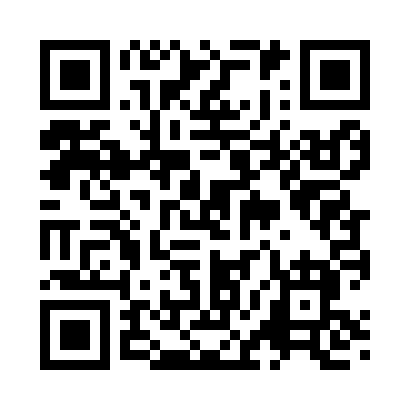 Prayer times for Riverton, Alabama, USAMon 1 Jul 2024 - Wed 31 Jul 2024High Latitude Method: Angle Based RulePrayer Calculation Method: Islamic Society of North AmericaAsar Calculation Method: ShafiPrayer times provided by https://www.salahtimes.comDateDayFajrSunriseDhuhrAsrMaghribIsha1Mon4:175:4312:564:448:109:352Tue4:185:4312:574:448:109:353Wed4:185:4412:574:448:109:354Thu4:195:4412:574:448:109:345Fri4:205:4512:574:448:099:346Sat4:205:4512:574:448:099:347Sun4:215:4612:574:448:099:338Mon4:225:4612:584:458:099:339Tue4:235:4712:584:458:089:3210Wed4:235:4712:584:458:089:3211Thu4:245:4812:584:458:089:3112Fri4:255:4912:584:458:079:3113Sat4:265:4912:584:458:079:3014Sun4:275:5012:584:458:079:3015Mon4:275:5012:584:458:069:2916Tue4:285:5112:584:458:069:2817Wed4:295:5212:594:458:059:2818Thu4:305:5212:594:458:059:2719Fri4:315:5312:594:458:049:2620Sat4:325:5412:594:458:039:2521Sun4:335:5412:594:458:039:2422Mon4:345:5512:594:458:029:2323Tue4:355:5612:594:458:019:2224Wed4:365:5712:594:458:019:2125Thu4:375:5712:594:458:009:2126Fri4:385:5812:594:457:599:2027Sat4:395:5912:594:457:599:1828Sun4:406:0012:594:457:589:1729Mon4:416:0012:594:457:579:1630Tue4:426:0112:594:447:569:1531Wed4:436:0212:594:447:559:14